Детство, опаленное                                      войной!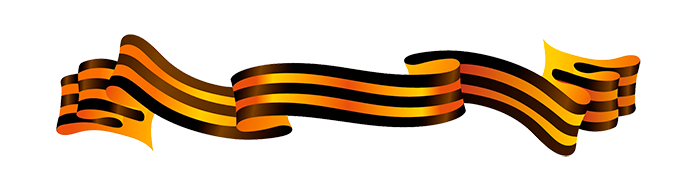 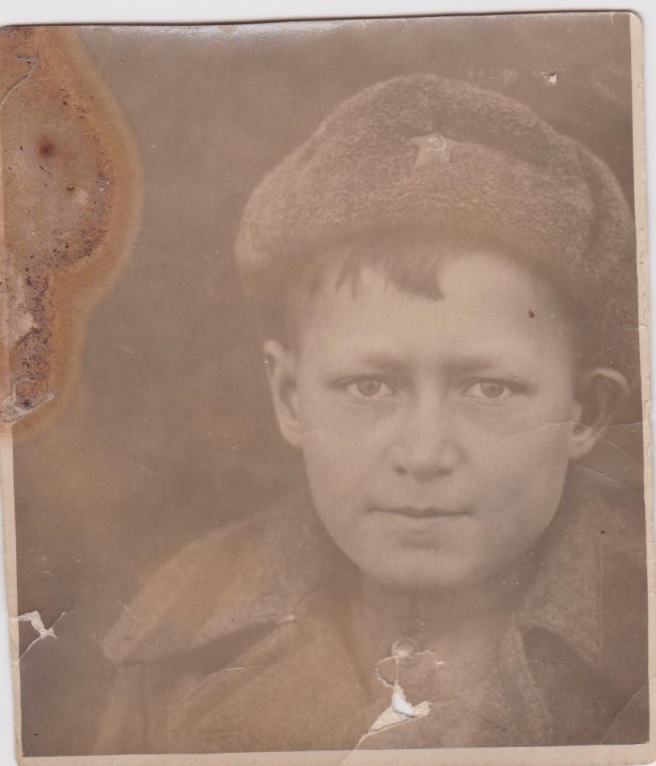 Черноусов Олег  8 «А» классВойна страшна сама по себе, а для детей, чье детство она отобрала, страшнее в разы! Я хочу рассказать о своем дедушке Черноусове Владимире Николаевиче.     Он родился 26 октября 1932года в городе Днепродзержинске, в то время Украинской ССР.     Как и все советские мальчишки, в то время, увлекался техникой, хотел выучиться на инженера.     Но 22 июня 1941 года началась Великая Отечественная Война, самое страшное испытание для нашей Родины и всех Советских людей.     1943 год. Немцы рвались на восток, очень быстро были оставлены Белоруссия и Украина. Во время эвакуации переправу через реку Днепр бомбили, и Володя отстал, потерял своих маму и сестру. Его подобрали отступающие советские военные части, так он попал в военную разведку. Он стал сыном полка. На тот момент Володе исполнилось десять лет.     Дедушка воевал до конца войны. Великую Победу он встретил в Югославии, в Белграде, в боях за освобождение которой он принимал участие. Также дедушка участвовал, в составе своего полка, в Ясно-Кишиневской операции по освобождению Молдавии и Румынии.      После войны окончил Ташкентское Суворовское  училище и училище связи МГБ СССР в Москве. Служил на Дальнем Востоке, после увольнения работал связистом на шахте, от куда и ушел на пенсию.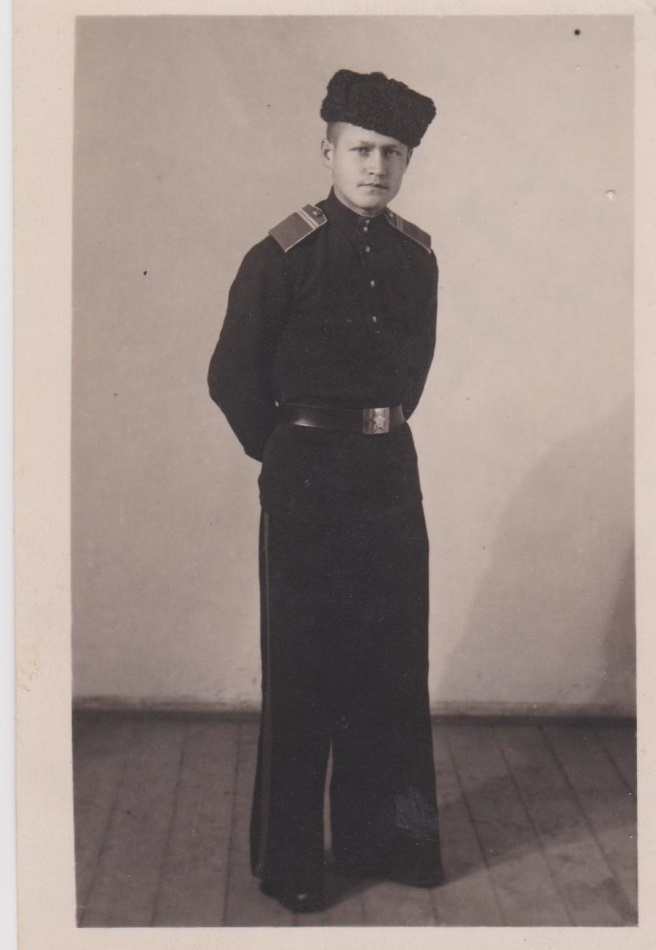      Дедушка награждён боевыми и памятными наградами, среди них: медаль «За отвагу», медаль «За освобождение Белграда», орден «Великой Отечественной Войны второй степени»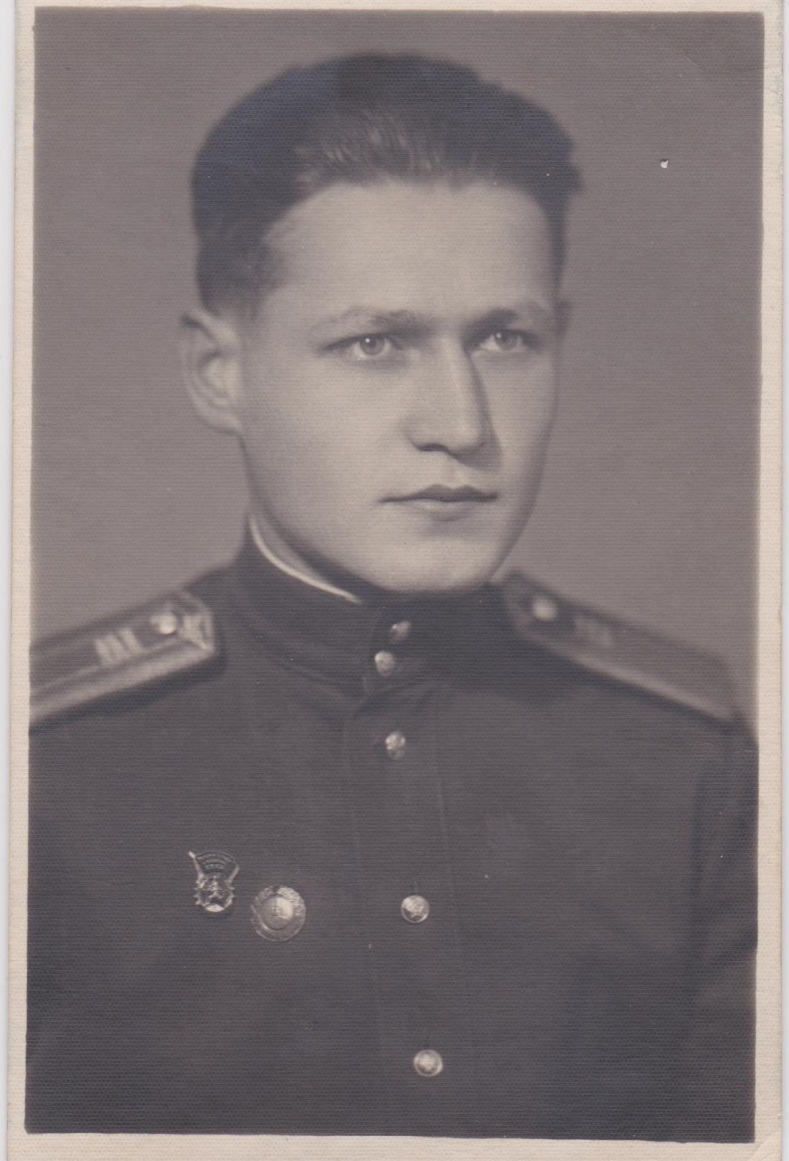      В 2012 году дедушки не стало, он похоронен в городе воинской славы – Тверь.